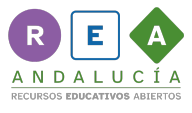 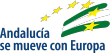             Símbolos para un periódico.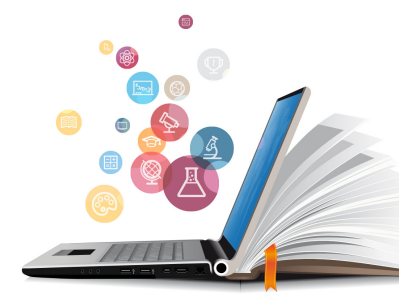 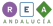 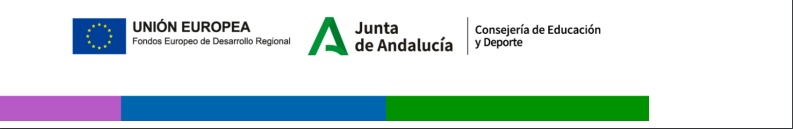 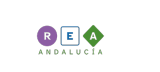 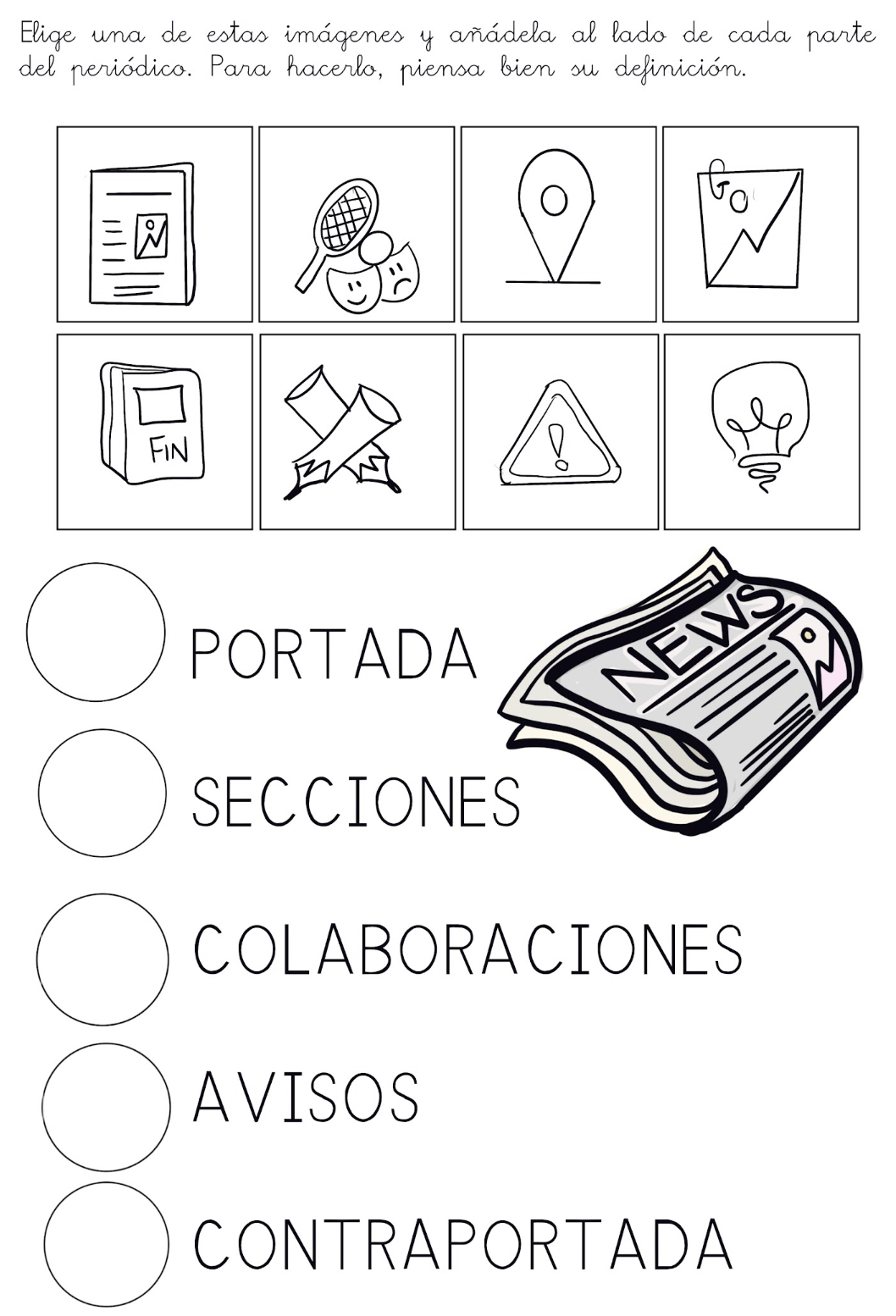 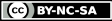 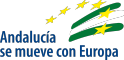 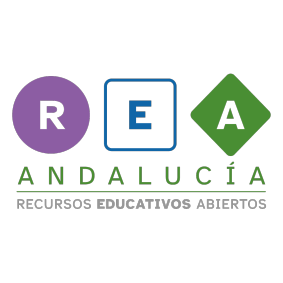 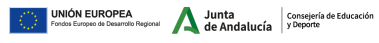 